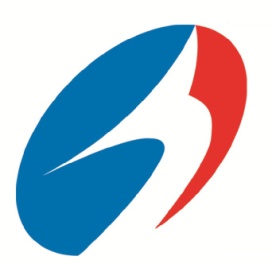 江海汇鑫研究电话：021-68885583/ QQ：103928612 邮箱：yu_winkey@yahoo.com.cn              江海汇鑫期货研究中心 /上海市浦东新区张杨路500号时代广场15楼（200122）/www.hxqh.com本报告的信息均来源于公开资料，我公司对这些信息的准确性和完整性不作任何保证，也不保证所包含的信息和建议不会发生任何变更。我们已力求报告内容的客观、公正，但文中的观点、结论和建议仅供参考，报告中的信息或意见并不构成所述品种的操作依据，投资者据此做出的任何投资决策与本公司和作者无关。理由评述操作建议国内股指昨日股指期货高位震荡，再创新高4286.8点，收于4247.6点。整体看，股指仍然维持震荡攀升格局。从消息面看，新华社：政策红利释放催生改革牛 期待成为健康牛。操作上，股指前期多单继续持有，可逢调整建多单，但不建议追多操作。昨日股指期货高位震荡，再创新高4286.8点，收于4247.6点。整体看，股指仍然维持震荡攀升格局。从消息面看，新华社：政策红利释放催生改革牛 期待成为健康牛。操作上，股指前期多单继续持有，可逢调整建多单，但不建议追多操作。国内菜粕菜粕昨日夜盘震荡走低，整体维持震荡格局不变，短期缺乏明显交易机会，操作上以日内短线高抛低吸为主。中长线多单可持有1601合约。菜粕昨日夜盘震荡走低，整体维持震荡格局不变，短期缺乏明显交易机会，操作上以日内短线高抛低吸为主。中长线多单可持有1601合约。国内郑油油脂目前仍然维持震荡格局，昨晚外盘原油大幅走低，美盘油脂维持震荡，国内郑油仍将以底部震荡为主，缺乏明显操作机会，观望。油脂目前仍然维持震荡格局，昨晚外盘原油大幅走低，美盘油脂维持震荡，国内郑油仍将以底部震荡为主，缺乏明显操作机会，观望。国内铜国内进入4月份旺季,部分采购有所显现。再加上政策红利预期,使得炼厂惜售捂货推升现货升水,对基金金属短期有支撑作用。但需求不振仍是制约铜价上涨的关键因素，短期缺乏交易机会，以观望为主。国内进入4月份旺季,部分采购有所显现。再加上政策红利预期,使得炼厂惜售捂货推升现货升水,对基金金属短期有支撑作用。但需求不振仍是制约铜价上涨的关键因素，短期缺乏交易机会，以观望为主。国内天胶天胶价格仍围绕60日均线波动，暂时没有明显行情，建议以逢低吸纳为主，中长线多单可持有，短线操作者低吸高抛。天胶价格仍围绕60日均线波动，暂时没有明显行情，建议以逢低吸纳为主，中长线多单可持有，短线操作者低吸高抛。国内豆粕豆粕整体看，仍维持震荡格局，外盘及国内价格受制于全球大豆供应宽松局面，在近期不会有所缓解，整体豆粕操作上，短线观望为主。豆粕整体看，仍维持震荡格局，外盘及国内价格受制于全球大豆供应宽松局面，在近期不会有所缓解，整体豆粕操作上，短线观望为主。国内铁矿石 国内铁矿石市场走势出现分歧，尤其进口矿市场远期及港口现货价格涨跌不一，远期现货价格受到金融衍生品市场上涨的提振，出现上调迹象，而港口现货市场却因成交不畅，成交价格仍向低位靠拢，为此整体价格依然下移。目前，制约铁矿石市场运行的一方面是供需因素，另一方面还有心态因素，由于“跌不止境”的状态凸显，使得大部分商家对于价格的支撑期望值不高，且不断有低价成交记录出现，使得看空气氛凸显。综合因素分析，铁矿石市场虽有小幅上调气氛，但弱势状态仍未改观，下行趋势凸显。 国内铁矿石市场走势出现分歧，尤其进口矿市场远期及港口现货价格涨跌不一，远期现货价格受到金融衍生品市场上涨的提振，出现上调迹象，而港口现货市场却因成交不畅，成交价格仍向低位靠拢，为此整体价格依然下移。目前，制约铁矿石市场运行的一方面是供需因素，另一方面还有心态因素，由于“跌不止境”的状态凸显，使得大部分商家对于价格的支撑期望值不高，且不断有低价成交记录出现，使得看空气氛凸显。综合因素分析，铁矿石市场虽有小幅上调气氛，但弱势状态仍未改观，下行趋势凸显。国内螺纹钢热卷螺纹昨日继续弱势，京津沪维持10-30元幅度的下跌；二三线城市大部分地区螺纹钢价格小幅下跌，昨日市场成交情况变化不大，一线市场协议户成家量在2000吨以内的水平，二三线市场协议户出货量在500吨上下，多者能达到800-1000吨。当前成交水平与去年同期水平相比相差不多。目前的市场供需两端暂无明显波动，行情更多是随钢坯和整个钢材市场变化而波动。综合来看当前环境仍需消息面强刺激才会有见底反弹的行情出现，预计本周剩余时间内，螺纹钢及热卷仍然维持弱势下跌趋势。螺纹昨日继续弱势，京津沪维持10-30元幅度的下跌；二三线城市大部分地区螺纹钢价格小幅下跌，昨日市场成交情况变化不大，一线市场协议户成家量在2000吨以内的水平，二三线市场协议户出货量在500吨上下，多者能达到800-1000吨。当前成交水平与去年同期水平相比相差不多。目前的市场供需两端暂无明显波动，行情更多是随钢坯和整个钢材市场变化而波动。综合来看当前环境仍需消息面强刺激才会有见底反弹的行情出现，预计本周剩余时间内，螺纹钢及热卷仍然维持弱势下跌趋势。国内焦炭焦煤化企业处于去库存状态，因此市场整体成交情况难以有所好转。据焦企透露，现阶段开工率基本持平，没有进一步限产迹象，但库存依旧没有完全消耗。上游煤炭市场炼焦煤大矿价格有所下调，但降幅偏小。以目前形势来看，影响焦炭价格企稳或反弹的主要因素在于偏高的库存，后期在焦炭库存消耗到合理水平之后，国内焦炭市场有望企稳甚至反弹。短期仍然看空。化企业处于去库存状态，因此市场整体成交情况难以有所好转。据焦企透露，现阶段开工率基本持平，没有进一步限产迹象，但库存依旧没有完全消耗。上游煤炭市场炼焦煤大矿价格有所下调，但降幅偏小。以目前形势来看，影响焦炭价格企稳或反弹的主要因素在于偏高的库存，后期在焦炭库存消耗到合理水平之后，国内焦炭市场有望企稳甚至反弹。短期仍然看空。国内白糖隔夜，ice5月期糖延续反弹，短期市场逐步走强。从基本面来看，2014/15榨季至今印度北方邦己产糖656万吨，高于2013/14榨季全年647万吨的水平。目前北方邦118家糖厂中仍有68家在生产，预计到4月底榨季结束时累计糖产量将达到670万吨。国际市场供应过剩格局无实质转化，等待基本面进一步明朗。技术面，05合约二次探底后，价格出现短期反弹，短期这一状态有望延续。国内来看，截止3月底，国内产糖955万吨，较去年同期1222.36万吨出现较大幅度的下降。而销售431.44万吨，较去年同期478.07万吨有所下降。总体来看，国内减产预期基本兑现，内外价差制约国内价格。技术面，09合约短线空单守仓，停损5450处，目标5250附近。隔夜，ice5月期糖延续反弹，短期市场逐步走强。从基本面来看，2014/15榨季至今印度北方邦己产糖656万吨，高于2013/14榨季全年647万吨的水平。目前北方邦118家糖厂中仍有68家在生产，预计到4月底榨季结束时累计糖产量将达到670万吨。国际市场供应过剩格局无实质转化，等待基本面进一步明朗。技术面，05合约二次探底后，价格出现短期反弹，短期这一状态有望延续。国内来看，截止3月底，国内产糖955万吨，较去年同期1222.36万吨出现较大幅度的下降。而销售431.44万吨，较去年同期478.07万吨有所下降。总体来看，国内减产预期基本兑现，内外价差制约国内价格。技术面，09合约短线空单守仓，停损5450处，目标5250附近。国内棉花隔夜，ice5月期棉惯性上冲，短期保持强势格局。从消息面来看，美国农业部即将公布月度供需报告，报告前投资者调整持仓结构，市场预计美国农业部上调美棉出口预估数据，因为最近周出口销售数据比较理想。但长期来看，棉花的基本面无实质转变，供大于求的格局压制棉花价格。技术面，05合约冲击箱顶，短期保持强势状态，5日均线是本轮反弹的支撑位。国内来看，棉花现货成交一般，去库存进行中。技术面，1509合约相对较弱，短期无交易机会。隔夜，ice5月期棉惯性上冲，短期保持强势格局。从消息面来看，美国农业部即将公布月度供需报告，报告前投资者调整持仓结构，市场预计美国农业部上调美棉出口预估数据，因为最近周出口销售数据比较理想。但长期来看，棉花的基本面无实质转变，供大于求的格局压制棉花价格。技术面，05合约冲击箱顶，短期保持强势状态，5日均线是本轮反弹的支撑位。国内来看，棉花现货成交一般，去库存进行中。技术面，1509合约相对较弱，短期无交易机会。